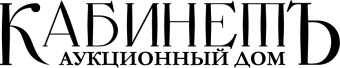 Аукционный дом «Кабинетъ» проведет 26 и 27 февраля 2014г. живописный и букинистический аукционы:«Русская живопись и графика XIX-XX веков» Аукцион №23 (68) 26 февраля 18.00«Старинные и редкие книги, гравюры, фотографии»Аукцион №21 (69) 27 февраля 17.30Предаукционная выставка проходит с 18 по 25 февраля в ЦДХ (зал № 1). Пресс-показ состоится 19 февраля с 17.00 до 19.00.Аукцион «Русская живопись и графика XIX-XX веков», который пройдёт 26 февраля, включает 165 лотов. Среди них работы выдающихся художников XIX века – И.И. Шишкина, И.И. Левитана, Н.Н. Дубовского, А.П. Боголюбова, Ю.Ю. Клевера, М.Н. Клодта, М.В. Нестерова, а также мастеров XX века – Н.П. Крымова, Р.Р. Фалька, А.Н. Бенуа, Н.С. Гончаровой, А.Е. Яковлева и др. Визуально коллекция, представленная на торги, выглядит как единое собрание – работы подобраны небольшие, «камерного» размера, обрамленные в старинные рамы. По традиции, эксперты и специалисты аукционного дома «Кабинетъ» тщательно исследовали провенанс предложенных на торги работ, что позволило сделать несколько поразительных находок. Например, лот № 18 – этюд «Морской пейзаж» знаменитого мариниста, профессора А.П. Боголюбова оказался той самой работой, которая упоминается в завещании Боголюбова 1896 года как предназначенная в дар русскому консулу в Париже А.И. Карцову, о чем свидетельствует подтверждающая надпись на обороте картины.Еще одна работа с интересной, документально подтвержденной историей бытования – один из лучших импрессионистических видов ночного Петрограда кисти профессора Н.Н. Дубовского «Ночь.Фонтанка» (лот № 47). Картина выставлялась на Третьей выставке этюдов, эскизов, рисунков Товарищества передвижных художественных выставок в 1916–1917 годах. Безупречный провенанс прослеживается по имущественным документам наследников художника. Благодаря высоким художественным достоинствам, отличной сохранности и документально подтвержденной истории бытования, картина Н.Н. Дубовского «Ночь. Фонтанка» по праву может стать украшением любого значительного собрания русской живописи. Любопытнейшей работой представлен Роберт Фальк (лот № 96). Это двусторонняя темпера с гуашью, датируемая 1930-ми годами. С одной стороны – «Ночной вид Парижа с Эйфелевой башней», с другой, написанная несколькими годами ранее, «Обнажённая в чулках, сидящая, подогнув под себя ноги». Работа, ранее неизвестная искусствоведам, войдет в каталог-резоне графических произведений Роберта Фалька, над которым работает эксперт Юлия  Диденко.Высочайшее мастерство художника-акварелиста демонстрирует огромная, почти полутораметровая акварель «Упавшее дерево» Николая Перелыгина (лот № 16). Работу по достоинству оценили современники и критики. Она экспонировалась на XV Всероссийской художественно-промышленной выставке 1882 года, где впервые был представлен художественный отдел, демонстрировавший достижения русского изобразительного искусства. Не менее масштабна картина К.С. Высотского «Былая потеха. (Охота зырянина-олончака на медведя)» (лот № 50). Охотничий сюжет и русский колорит произведения настолько полюбились зрителям, что художник вынужден был создать три авторских варианта этого полотна. Один из вариантов был приобретен знаменитым меценатом Н.П. Рябушинским, другой принадлежал Рижскому обществу охотников. Самая высокая предварительная оценка на этих торгах – 6 – 7, 5 млн. руб. у этюда Николая Рериха из серии «Ладога» 1918 года (лот № 51). С работами серии «Ладога» 1917–1918 гг. он уехал в Швецию, где организовал свои первые заграничные выставки и начал художественную жизнь в эмиграции, где к художнику пришло мировое признание.  На торги выставлен традиционно богатый стринг рисунков, карикатур, иллюстраций крупнейших мастеров советской графики – А.А. Радакова, Н.В. Ремизова (Ре-Ми), К.С. Елисеева, Д.С. Моора, Кукрыниксов, М.В. Доброковского,  А.Ф. Софроновой, И.А. Пуни, К.П. Ротова. Особого внимания заслуживают супрематический рисунок Н.А. Удальцовой (лот № 48), эскизы театральных декораций Н.С. Гончаровой (лоты №№ 75, 76) и три рисунка С.Б. Телингатора (лоты №№ 84, 85, 86), чьи работы практически не встречаются на антикварном рынке. ***Одной из главных тем аукциона «Старинные и редкие книги, гравюры, фотографии», который Аукционный дом «Кабинетъ» проведет 27 февраля,  можно считать историю Первой Мировой войны, 100-летие с начала которой вспоминает сейчас вся Европа. Отдельный стринг аукциона (42 лота) составляют лубочные картинки времён Первой Мировой. Это агитационные листы на злобу дня, со стилизованными, нарочито упрощёнными изображениями событий и военных действий и короткими объясняющими надписями, рассчитанными на «широкого», как сказали бы сейчас, часто малограмотного читателя начала XX века. Здесь и пропагандистские листы «Подвиг донского казака Козьмы Крючкова» (лот № 236) и «Геройский подвиг и гибель знаменитого летчика Шт.-Капитана П.Н.Нестерова» (лот № 272), и лирическая зарисовка «Письмо на родину» (лот № 232), и откровенная «народная» издёвка «Чёрт нянчит своего сына из Берлина» (лот № 244). и призыв к участию военном займе в 5 ½ % с лозунгом «Всё для войны, всё для победы» (лот № 268).Наиболее редкие плакаты - из серии «Сегодняшний лубок». Известно, что в первые месяцы войны художники-авангардисты К.Малевич, М.Ларионов, А.Лентулов, Д.Бурлюк, И.Машков, В.Чекрыгин во главе с Г.Городецким создали группу «Сегодняшний лубок», возродившую старинные традиции батального лубка XIXв. В серии было издано не менее 23 листов, в основном, со стихами В.Маяковского, к тому же художник сам нарисовал нескольких лубочных листов, в частности, «Выезжал казак за Прут, видит немцы прут да прут. Только в битве при Сокале немцы в Серет ускакали» (лот № 242), представленный на аукционе.Естественно примыкает к этому стрингу авангардное издание 1914 года – «Мистические образы войны», – альбом автолитографий Натальи Гончаровой (лот № 275), последняя работа художницы, созданная перед эмиграцией. Как обычно, редчайшие издания русского авангарда, футуризма и символизма  широко представлены на торгах «Кабинета». Это более 30 лотов  – «Шарманка» Елены Гуро (1909г.) (лот № 204), одна из первых авангардных работ в технике литографии Натальи Гончаровой: 6 иллюстраций к стихам поэта Тихона Чурилина (1912г.) (лот № 217), хрестоматийные работы Алексея Кручёных и Велимира Хлебникова «Игра в аду» (1914) (лот № 224) и «Бух лесинный» (1913) (лот № 225), «Возропщем» (Рисунки О. Розановой и К. Малевича) (лот № 205), «Лакированное трико»,(1919) Тифлис, «41 градус») (лот № 307).Среди редких автографов - сборник стихов  Александра Блока «Ямбы» (лот № 309) с его дарственной надписью поэту Валерию Брюсову, автографы Константина Бальмонта, Андрея Белого и Константина Станиславского.Устроители аукциона отмечают, что февральская книжная  коллекция  в этот раз является почти учебником русской литературы, только тексты «классиков» представлены подборкой исключительно редких прижизненных и первых изданий. Среди них – первое и единственное прижизненное издание стихотворений Василия Львовича Пушкина, дяди великого поэта (1822 г.) (лот № 26) ; первое и единственное прижизненное издание запрещенной впоследствии поэмы «Войнаровский» декабриста Кондратия Рылеева (1825 г.) (лот № 30); «Мои безделки» с одной из первых публикацией «Бедной Лизы», Николая Карамзина (лот № 14) и «Басни и сказки» А. Е. Измайлова (лот № 27); первое издание «Горя от ума» А.С. Грибоедова 1833 года (лот № 39), прижизненные «Басни» Крылова (лот № 40) и прижизненное издание гоголевского «Ревизора» 1841 г. (лот № 50). Творчество первого русского поэта представлено вторым изданием поэмы «Руслан и Людмила» (1828 г.) (лот № 34), двумя «Евгениями Онегиными» – первым отдельным изданием (1833 г.) (лот № 41) и последним прижизненным миниатюрным изданием (1837 г.) (лот № 45), а также отдельными публикациями в периодике  – в альманахе «Подснежник» (1829 г.) (лот № 35).В продолжение темы классиков русской литературы в коллекции аукциона  – первое издание «Воображаемой геометрии» Николая Лобачевского (лот № 37), в котором великий математик графически объясняет существование неэвклидовых пространства, также  подшивка номеров самой старой газеты Российской империи «Московские Ведомости» (№ 53-70) за 1767 год (лот № 5). Самый дорогой лот и одно из самых старинных изданий аукциона -  Палаты Санкт-Петербургской Императорской Академии Наук Библиотеки и Кунсткамеры, которых представлены планы, фасады и профили, приписанные Ее Императорскому Высочеству Государыне Великой Княгине и Правительнице Всея России (1741). (лот № 7). Этот памятник русского книжного искусства имеет коллекционное, историческое и музейное значение. За всю историю торговли русскими книгами до революции и в наши дни, ни в одном источнике не описано упоминание второго подобного экземпляра, известен только экземпляр предлагаемый нами.*** ТОП-ЛОТЫ И ПРЕДВАРИТЕЛЬНЫЕ ОЦЕНКИ Топ-лоты аукциона «Русская живопись и графика XIX-XX веков» 26 февраля.Лот 51. Рерих Н.К. Этюд (из серии «Ладога»). Картон, м. 21х70. 1918. 6-7,5 млн. руб.Лот 47. Дубовской Н.Н. Ночь. Фонтанка. Х, м. 53х71. 1910-16гг. 4,45-6 млн. руб.Лот 66. Крымов Н.П. Деревенский вид. Звенигород. Х, м. 41х48. 1924. 3,5-4,5 млн. руб.Лот 22. Левитан И.И. Пейзаж с рекой. Х, м. 18х29,8. Конец XIXв. 2,35-2,9 млн. руб.Лот 18. Боголюбов А.П. Морской пейзаж. Дерево, м. 17,5х27. 1870-80-е. 1,9-2,5 млн. руб.Лот 50. Высотский К.С. Былая потеха. (Охота зырянина-олончака на медведя). Авторский вариант. Х.М., 86,2х114,6. Середина 1910х-1920гг. 1,5 – 2,2 млн. руб. Лот 23. Клевер Ю.Ю. Зимний закат у пристани. Х., м., 48,3х79,7. 1892. 1,4-2 млн. руб. Лот 96. Фальк Р.Р. Двусторонний рисунок. Бум, гуашь, темпера. 35х47. Сер. 1930-х. 1,3-2 млн. руб.Топ-лоты аукциона «Старинные и редкие книги, гравюры, фотографии» 27 февраля.Лот 7. Палаты Санкт-Петербургской Императорской Академии Наук Библиотеки и Кунсткамеры, которых представлены планы, фасады и профили, приписанные Ее Императорскому Высочеству Великой Княгине и Правительнице Всея России. СПб, 1741. 3,3-4 млн. руб.Лот 17. Дандре-Бардон М.-Ф. Образование древних народов… СПб, 1775-76. 1,9-2,2 млн. руб.Лот 41. Пушкин А. Евгений Онегин. Роман в стихах. Спб., в типографии Александра Смирдина, 1833. 1,4-1,8 млн. руб. Лот 34. Пушкин А. Руслан и Людмила. Поэма. Издание второе, исправленное и умноженное. СПб., в типографии Департамента народного просвещения, 1928. 1,15-1,4 млн. руб. Лот 1. Триодь постная. Печатник Андроник Тимофеев Невежа. М, 1589. 600-750 тыс. руб.Лот 225. Крученых А., Хлебников В. Бух лесинный. Обложка и рисунки О.Розановой. Пг, [1913]. 400-500 тыс. руб.Лот 206. Белый А. Символизм. Книга статей. М, 1910. С автографом Белого на авантитуле. 350-500 тыс. руб.Лот 37. Лобачевский Н. Воображаемая геометрия [Казань, 1835]. 310-360 тыс. руб.Лот 275. Гончарова Н. Мистические образы войны. М, 1914. 250-300 тыс. руб.Лот 30. Рылеев К. Войнаровский. М, 1825. 240-300 тыс. руб.______________________________________________________________________________________Более подробная информация и каталоги аукционов на сайте АД «Кабинетъ» http://www.kabinet-auktion.com/Адрес: Центральный дом художника (Крымский вал, д.10) Зал № 1. Тел.8 499 238 14 69Контакты для СМИ, аккредитация, иллюстрации: cultureartpr@gmail.com, 8-916-674-11-69